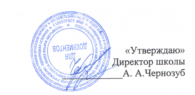 МБОУ «Однолуцкая ООШ имениГероя Советского Союза И. И. Аверьянова»Меню на 03.12.2020 г. для обучающихся 1-4 классов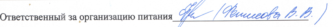 Наименование приёма пищи Наименование блюдаМасса порции(обязательно)Калорийность порции(обязательно)ЦенаЗавтракКаша овсяная молчная15021411,74Чай с лимоном200612,18Хлеб пшеничный с маслом15/51233,73Печенье803158,07Обед Суп картофельный с крупой250103,22,17Голубцы ленивые18029815,7Кисель200731,56Хлеб ржаной 50871,93Хлеб пшеничный20464,00ИТОГО:51,08